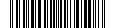 В целях приведения нормативного правового акта в соответствие с действующим законодательствомПОСТАНОВЛЯЮ:1. Внести в постановление Администрации ЗАТО Северск от 12.09.2016 № 2005                      «Об утверждении Административного регламента предоставления муниципальной услуги            «Присвоение, изменение и аннулирование адресов» на территории городского округа 
ЗАТО Северск Томской области» следующие изменения:в Административном регламенте предоставления муниципальной услуги 
«Присвоение, изменение и аннулирование адресов» на территории городского округа 
ЗАТО Северск Томской области, утвержденном указанным постановлением:1) пункт 7 изложить в следующей редакции:«7. Предоставление муниципальной услуги осуществляется в отношении объекта адресации, расположенного на территории городского округа ЗАТО Северск Томской области, находящегося в частной, государственной или муниципальной собственности.При присвоении адресов зданиям (строениям), сооружениям, в том числе строительство которых не завершено, такие адреса должны соответствовать адресам земельных участков, в границах которых расположены соответствующие здания (строения), сооружения.При присвоении адресов помещениям, машино-местам такие адреса должны соответствовать адресам зданий (строений), сооружений, в которых они расположены.В случае если зданию (строению) или сооружению не присвоен адрес, присвоение адреса помещению, машино-месту, расположенному в таком здании или сооружении, осуществляется при условии одновременного присвоения адреса такому зданию (строению) или сооружению.В случае присвоения уполномоченным органом адреса многоквартирному дому при условии полученного разрешения на его строительство осуществляется одновременное присвоение адресов всем расположенным в нем помещениям и машино-местам.»;2) пункт 8 изложить в следующей редакции:«8. Муниципальная услуга предоставляется:1) в отношении земельных участков в случаях:а) подготовки документации по планировке территории в отношении застроенной 
и подлежащей застройке территории в соответствии с Градостроительным кодексом Российской Федерации;б) выполнения в отношении земельного участка в соответствии с требованиями, установленными Федеральным законом от 24 июля 2007 года № 221-ФЗ «О кадастровой деятельности» (далее - Федеральный закон от 24 июля 2007 года № 221-ФЗ), работ, 
в результате которых обеспечивается подготовка документов, содержащих необходимые для осуществления государственного кадастрового учета сведения о таком земельном участке, при постановке земельного участка на государственный кадастровый учет;2) в отношении зданий (строений), сооружений, в том числе строительство которых не завершено, в случаях:а) выдачи (получения) разрешения на строительство или направления уведомления 
о соответствии указанных в уведомлении о планируемом строительстве параметров объекта индивидуального жилищного строительства или садового дома установленным параметрам 
и допустимости размещения объекта индивидуального жилищного строительства 
или садового дома на земельном участке;б) выполнения в отношении объекта недвижимости в соответствии с требованиями, установленными Федеральный закон от 24 июля 2007 года № 221-ФЗ, работ, в результате которых обеспечивается подготовка документов, содержащих необходимые для осуществления государственного кадастрового учета сведения о таком объекте недвижимости, при его постановке на государственный кадастровый учет (в случае если 
в соответствии с Градостроительным кодексом Российской Федерации для строительства или реконструкции объекта недвижимости получение разрешения на строительство 
не требуется);3) в отношении помещений в случаях:а) подготовки и оформления в установленном Жилищным кодексом Российской Федерации порядке проекта переустройства и (или) перепланировки помещения в целях перевода жилого помещения в нежилое помещение или нежилого помещения в жилое помещение;б) подготовки и оформления в отношении помещения, являющегося объектом недвижимости, в том числе образуемого в результате преобразования другого помещения (помещений) и (или) машино-места (машино-мест), документов, содержащих необходимые для осуществления государственного кадастрового учета сведения о таком помещении;4) в отношении машино-мест в случае подготовки и оформления в отношении машино-места, являющегося объектом недвижимости, в том числе образуемого в результате преобразования другого помещения (помещений) и (или) машино-места (машино-мест), документов, содержащих необходимые для осуществления государственного кадастрового учета сведения о таком машино-месте;5) в отношении объектов адресации, государственный кадастровый учет которых осуществлен в соответствии с Федеральным законом от 13 июля 2015 года № 218-ФЗ 
«О государственной регистрации недвижимости» (далее - Федеральный закон от 13 июля 2015 года № 218-ФЗ), в случае отсутствия адреса у указанных объектов адресации или в случае необходимости приведения указанного адреса объекта адресации в соответствие с документацией по планировке территории или проектной документацией на здание (строение), сооружение, помещение, машино-место;6) аннулирование адреса объекта адресации осуществляется в случаях:а) прекращения существования объекта адресации и (или) снятия с государственного кадастрового учета объекта недвижимости, являющегося объектом адресации;б) исключения из Единого государственного реестра недвижимости указанных 
в части 7 статьи 72 Федерального закона от 13 июля 2015 года № 218-ФЗ сведений 
об объекте недвижимости, являющемся объектом адресации;в) присвоения объекту адресации нового адреса.Аннулирование адреса объекта адресации в случае прекращения существования объекта адресации осуществляется после снятия объекта недвижимости, являющегося этим объектом адресации, с государственного кадастрового учета.Аннулирование адреса существующего объекта адресации без одновременного присвоения этому объекту адресации нового адреса не допускается.Аннулирование адресов объектов адресации, являющихся преобразуемыми объектами недвижимости (за исключением объектов адресации, сохраняющихся в измененных границах), осуществляется после снятия с учета таких преобразуемых объектов недвижимости. Аннулирование и повторное присвоение адресов объектам адресации, являющимся преобразуемыми объектами недвижимости, которые после преобразования сохраняются в измененных границах, не производится.В случае аннулирования адреса здания (строения) или сооружения в связи 
с прекращением его существования как объекта недвижимости одновременно аннулируются адреса всех помещений и машино-мест в таком здании (строении) или сооружении.»;3) пункт 10 изложить в следующей редакции«10. Срок предоставления муниципальной услуги - 10 рабочих дней со дня поступления заявления в Администрацию ЗАТО Северск.»;4) абзац восьмой пункта 12 изложить в следующей редакции:«От имени членов садоводческого или огороднического некоммерческого товарищества с заявлением вправе обратиться представитель товарищества, уполномоченный на подачу такого заявления принятым решением общего собрания членов такого товарищества.»;5) пункт 12 дополнить абзацем девятым следующего содержания:«От имени лица, обладающего одним из вещных прав на объект адресации, указанных в пункте 12 настоящего Административного регламента, вправе обратиться кадастровый инженер, выполняющий на основании документа, предусмотренного статьей 35 или статьей 42.3 Федерального закона от 24 июля 2007 года № 221-ФЗ, кадастровые работы или комплексные кадастровые работы в отношении соответствующего объекта недвижимости, являющегося объектом адресации.»;6) пункт 13 изложить в следующей редакции:«13. Для предоставления муниципальной услуги заявитель представляет следующие документы:1) заполненное заявление согласно прилагаемой форме 1. Форма заявления доступна для копирования и заполнения в электронной форме на едином портале государственных
и муниципальных услуг (функций) (http://www.gosuslugi.ru);В случае представления заявления при личном обращении заявителя или представителя заявителя предъявляется документ, удостоверяющий соответственно личность заявителя или представителя заявителя.Лицо, имеющее право действовать без доверенности от имени юридического лица, предъявляет документ, удостоверяющий его личность, и сообщает реквизиты свидетельства о государственной регистрации юридического лица, а представитель юридического лица предъявляет также документ, подтверждающий его полномочия действовать от имени этого юридического лица, или копию этого документа, заверенную печатью и подписью руководителя этого юридического лица.2) при представлении заявления представителем заявителя к такому заявлению прилагается доверенность, выданная представителю заявителя, оформленная в порядке, предусмотренном законодательством Российской Федерации.При представлении заявления кадастровым инженером к такому заявлению прилагается копия документа, предусмотренного статьей 35 или статьей 42.3 Федерального закона от 24 июля 2007 года № 221-ФЗ, на основании которого осуществляется выполнение кадастровых работ или комплексных кадастровых работ в отношении соответствующего объекта недвижимости, являющегося объектом адресации.3) схему расположения объекта адресации на кадастровом плане или кадастровой карте соответствующей территории (в случае присвоения земельному участку адреса).»;7)  пункт 14 изложить в следующей редакции:«14. Перечень документов, запрашиваемых Комитетом по каналам межведомственного информационного взаимодействия и внутриведомственного взаимодействия:1) правоустанавливающие и (или) правоудостоверяющие документы на объект (объекты) адресации (в случае присвоения адреса зданию (строению) или сооружению, в том числе строительство которых не завершено, в соответствии с Градостроительным кодексом Российской Федерации для строительства которых получение разрешения на строительство не требуется, правоустанавливающие и (или) правоудостоверяющие документы 
на земельный участок, на котором расположены указанное здание (строение), сооружение);2) выписки из Единого государственного реестра недвижимости об объектах недвижимости, следствием преобразования которых является образование одного и более объекта адресации (в случае преобразования объектов недвижимости с образованием одного и более новых объектов адресации);3) разрешение на строительство объекта адресации (при присвоении адреса строящимся объектам адресации) (за исключением случаев, если в соответствии 
с Градостроительным кодексом Российской Федерации для строительства или реконструкции здания (строения), сооружения получение разрешения на строительство 
не требуется) и (или) при наличии разрешения на ввод объекта адресации в эксплуатацию;4) схема расположения объекта адресации на кадастровом плане или кадастровой карте соответствующей территории (в случае присвоения земельному участку адреса);5) выписка из Единого государственного реестра недвижимости об объекте недвижимости, являющемся объектом адресации (в случае присвоения адреса объекту адресации, поставленному на кадастровый учет);6) решение органа местного самоуправления о переводе жилого помещения в нежилое помещение или нежилого помещения в жилое помещение (в случае присвоения помещению адреса, изменения и аннулирования такого адреса вследствие его перевода из жилого помещения в нежилое помещение или нежилого помещения в жилое помещение);7) акт приемочной комиссии при переустройстве и (или) перепланировке помещения, приводящих к образованию одного и более новых объектов адресации (в случае преобразования объектов недвижимости (помещений) с образованием одного и более новых объектов адресации);8) выписка из Единого государственного реестра недвижимости об объекте недвижимости, который снят с государственного кадастрового учета, являющемся объектом адресации (в случае аннулирования адреса объекта адресации по основаниям, указанным 
в подпункте «а» подпункта 6 пункта 8 настоящего Административного регламента);9) уведомление об отсутствии в Едином государственном реестре недвижимости запрашиваемых сведений по объекту недвижимости, являющемуся объектом адресации 
(в случае аннулирования адреса объекта адресации по основаниям, указанным 
в подпункте «а» подпункта 6 пункта 8 настоящего Административного регламента).»;8) абзац третий пункта 15 изложить в следующей редакции:«Документы, представляемые заявителем в форме электронных документов, удостоверяются электронной подписью заявителя (представителя заявителя), вид которой определяется в соответствии с частью 2 статьи 21.1 Федерального закона от 27 июля 2010 года № 210-ФЗ «Об организации предоставления государственных и муниципальных услуг».»;9) раздел II дополнить пунктом 28.1 следующего содержания:«28.1. Особенности предоставления услуги в электронной форме заключаются 
в следующем:1) заявитель может ознакомиться с информацией о предоставляемой муниципальной услуге на официальном сайте Администрации ЗАТО Северск (https://зато-северск.рф) 
и на едином портале государственных и муниципальных услуг (функций) (www.gosuslugi.ru);2) размещенные на едином портале государственных и муниципальных услуг (функций) формы заявлений и иных документов, необходимых для получения муниципальной услуги, доступны для копирования и заполнения заявителями;3) заявитель может подать заявление через единый портал государственных 
и муниципальных услуг (функций), портал федеральной информационной адресной системы при наличии соответствующей технической возможности путем заполнения формы заявления (форма 1 прилагается) и загрузки документов, указанных в пункте 13 настоящего Административного регламента. Документы, указанные в пункте 14 Административного регламента, предоставляются заявителем по собственной инициативе.Допустимые форматы вложений:а) текстовый документ (MS Word);б) графическое изображение (JPEG).Виды электронных подписей, использование которых допускается для подписания электронных документов:- простая электронная подпись заявителя - в заявлении;- усиленная квалифицированная электронная подпись заявителя в документах, предусмотренных пунктами 13, 14 Административного регламента.При подаче заявления, отвечающего условиям, указанным в пунктах 11, 28 настоящего Административного регламента, заявителю выдается электронная квитанция, являющаяся уникальным идентификатором данного экземпляра процедуры предоставления услуги4) прием и регистрация заявлений, поданных через единый портал государственных 
и муниципальных услуг (функций), осуществляются специалистом, ответственным за прием и регистрацию запросов (далее - оператор учетной системы), в день их поступления. При поступлении заявлений в выходные (праздничные) дни регистрация производится на следующий рабочий день.Оператор учетной системы в однодневный срок со дня регистрации заявления передает его в Комитет. Председатель Комитета поручает рассмотрение заявления специалисту Комитета, ответственному за исполнение административной процедуры.Оператор учетной системы в однодневный срок со дня регистрации заявления направляет заявителю уведомление о приеме и регистрации заявления с указанием ответственных за предоставление муниципальной услуги специалистов;5) заявитель может получить сведения о ходе предоставления муниципальной услуги, а также о результате предоставления муниципальной услуги в личном кабинете на едином портале государственных и муниципальных услуг по номеру электронной квитанции.Заявителю предоставляется возможность получения результата муниципальной услуги в виде (при наличии технической возможности):а) электронного документа, подписанного уполномоченным должностным лицом 
с использованием усиленной квалифицированной электронной подписи;б) документа на бумажном носителе, подтверждающего содержание электронного документа, направленного Комитетом Администрации ЗАТО Северск.»;10) пункт 30 признать утратившим силу;11) абзац второй подпункта 3 пункта 31 изложить в следующей редакции:    «Срок выполнения административной процедуры - 1 рабочий день.»;   12) абзац четвертый пункта 32 изложить в следующей редакции:   «Срок выполнения административной процедуры - 4 рабочих дня.»;13) раздел IV изложить в следующей редакции:«IV. ФОРМЫ КОНТРОЛЯ ЗА ИСПОЛНЕНИЕМАДМИНИСТРАТИВНОГО РЕГЛАМЕНТА35. Текущий контроль за соблюдением последовательности действий, определенных административными процедурами по предоставлению муниципальной услуги, осуществляется председателем Комитета.Контроль за исполнением настоящего Административного регламента включает 
в себя проведение проверок, выявление и устранение нарушений порядка и сроков предоставления муниципальной услуги, рассмотрение, принятие решений и подготовку ответов на обращения заявителей в ходе предоставления муниципальной услуги, содержащие жалобы на решения, действия (бездействие) специалистов.Текущий контроль осуществляется путем проведения председателем Комитета, ответственным за организацию работы по предоставлению муниципальной услуги, проверок соблюдения специалистами положений настоящего Административного регламента.Заместитель Главы Администрации ЗАТО Северск, контролирующий вопросы архитектуры и градостроительства на территории ЗАТО Северск, организует и осуществляет контроль за полнотой и качеством предоставления муниципальной услуги.Контроль за полнотой и качеством предоставления муниципальной услуги включает 
в себя проведение проверок, выявление и устранение нарушений прав заявителей, рассмотрение, принятие решений и подготовку ответов на обращения заявителей, содержащих жалобы на решения, действия (бездействие) специалистов Комитета.По результатам проведенных проверок осуществляется привлечение виновных лиц 
к ответственности в соответствии с действующим законодательством Российской Федерации.36. Проверки полноты и качества предоставления муниципальной услуги осуществляются по решению Главы Администрации ЗАТО Северск. Периодичность проведения проверок может носить плановый характер (осуществляться на основании полугодовых или годовых планов работы), тематический и внеплановый характер 
(по конкретному обращению получателя муниципальной услуги).По результатам проведенных проверок в случае выявления нарушений порядка                      и сроков предоставления муниципальной услуги осуществляется привлечение виновных лиц к дисциплинарной ответственности в соответствии с законодательством Российской Федерации.Должностное лицо, ответственное за предоставление муниципальной услуги, осуществляющее деятельность по предоставлению муниципальной услуги, несет персональную ответственность за сроки и порядок исполнения каждой административной процедуры и за решения, принимаемые в ходе исполнения настоящего Административного регламента.Персональная ответственность должностных лиц закрепляется в их должностных инструкциях в соответствии с требованиями действующего законодательства.Председатель Комитета несет персональную ответственность за реализацию положений настоящего Административного регламента.».  14) приложение к Административному регламенту предоставления муниципальной услуги «Присвоение, изменение и аннулирование адресов» на территории городского округа 
ЗАТО Северск Томской области «Блок-схема предоставления муниципальной услуги «Присвоение, изменение и аннулирование адресов» на территории ЗАТО Северск Томской области» изложить в новой редакции согласно приложению к настоящему постановлению.2. Комитету архитектуры и градостроительства Администрации ЗАТО Северск разместить актуальную редакцию Административного регламента на официальном сайте Администрации ЗАТО Северск в информационно-телекоммуникационной сети «Интернет» (https://зато-северск.рф) и внести изменение в Реестр муниципальных услуг (функций) городского округа ЗАТО Северск Томской области. 3. Опубликовать постановление в средстве массовой информации «Официальный бюллетень Администрации ЗАТО Северск» и разместить на официальном сайте Администрации ЗАТО Северск в информационно-телекоммуникационной сети «Интернет» (https://зато-северск.рф).Глава Администрации                                                                                                   Н.В.ДиденкоБригинец Ольга Владимировна
+7 (3823) 77-38-99, доб. 28009БЛОК-СХЕМАПРЕДОСТАВЛЕНИЯ МУНИЦИПАЛЬНОЙ УСЛУГИ «ПРИСВОЕНИЕ,ИЗМЕНЕНИЕ И АННУЛИРОВАНИЕ АДРЕСОВ» НА ТЕРРИТОРИИГОРОДСКОГО ОКРУГА ЗАТО СЕВЕРСК ТОМСКОЙ ОБЛАСТИО внесении изменений в постановление Администрации ЗАТО Северск от 12.09.2016 № 2005Заместитель Главы Администрации по капитальному строительству____________________ В.А.Любивый«______»______________2020 г.Заместитель Главы Администрации –  Управляющий делами Администрации____________________В.В.Коваленко «______»______________2020 г.Заместитель Управляющегоделами Администрации_____________________В.В.Бобров «______»______________2020 г.Председатель Комитета архитектуры и градостроительства_____________________С.А.Бадарханов«______»_______________2020 г.Председатель Правового комитета_____________________Т.И.Солдатова «______»_______________2020 г.Начальник Общего отдела_____________________М.Е.Жирнова«______»_______________2020 г.Приложение к постановлению Администрации ЗАТО Северскот _______________ №___________Приложениек Административному регламенту предоставления муниципальной услуги «Присвоение, изменение 
и аннулирование адресов» 
на территории ЗАТО Северск Томской областиПрием и регистрация документов(срок выполнения - 1 рабочий день)Формирование и направление межведомственных, внутриведомственных запросов 
в органы (организации), участвующие в предоставлении муниципальной услуги, получение ответов по ним (срок выполнения – 4 рабочих дня) Анализ документов, представленных заявителеми поступивших по каналам межведомственного и внутриведомственноговзаимодействия, проведение осмотра местонахождения объекта адресации (при необходимости)                                            (срок выполнения – 1 рабочий день)Подготовка и направление заявителю постановления о присвоении, изменении и аннулировании адресов или решения об отказе
в предоставлении муниципальной услуги (срок выполнения – 4 рабочих дня)